Автономная некоммерческая           общеобразовательная организация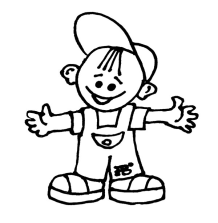 «Центр гармоничного развития личности детей «УМНИЦА»105043, Москва, ул. Первомайская, д.42, к.1 Тел. 8 (495)374-7861; 8-965-404-97-99« Утверждено» на заседании Педагогического совета Протокол № 1От 27.08.2019КОЛИЧЕСТВО КОНТРОЛЬНЫХ РАБОТ В НАЧАЛЬНОЙ ШКОЛЕ,НОРМЫ ОЦЕНКИ ЗНАНИЙ, УМЕНИЙ И НАВЫКОВ ОБУЧАЮЩИХСЯ. ОЦЕНКА РЕЗУЛЬТАТА ПРОЕКТНОЙ И ИССЛЕДОВАТЕЛЬСКОЙДЕЯТЕЛЬНОСТИ.Настоящее Положение определяет основы организации оценки знаний, универсальных учебных действий, форм и порядка промежуточной аттестации обучающихся начальной ступени образования в соответствии с требованиями Федерального государственного стандарта начального общего образования и является обязательным для исполнения.Цель создания Положения заключается в разъяснении принципов и особенностей организации оценки, форм и порядка промежуточной аттестации обучающихся в условиях реализации ФГОС.Настоящее положение разработано на основе:- Закона «Об образовании в РФ» от 29.12. 2012 г. .№ 273- ФЗ, ст. 28 п. 3 «К компетенции образовательной организации в установленной сфере деятельности относятся: осуществление текущего контроля успеваемости и промежуточной аттестации  обучающихся, установление их форм, периодичности и порядка проведения;Федерального государственного образовательного стандарта начального общего образования (далее Стандарта или ФГОС);Устава ОУ;-  Основной  образовательной  программы  начального  общего  образования  АНОО «Умница»Мониторинг	качества	обучения	на	уровне	ученика	организуется	на	основе диагностических методов по этапам:1 этап- стартовая диагностика ( на входе в 1 класс) 2 этап- входная диагностика ( начало учебного года)3 этап- текущая диагностика ( в ходе изучения программного материала) 4 этап – промежуточная диагностика (в конце каждого года обучения)5 этап- итоговая диагностика ( в конце 4 класса)Входная диагностика проводится во 2 – 4-х классах в форме входных контрольных работ для фиксации первоначального результата (сентябрь).Промежуточная диагностика проводится в форме итоговых контрольных работ в конце года по русскому языку, математике, окружающему миру, литературному чтению один раз в год в 1-4 классах: в конце года – для  сравнения результатов и определения уровня усвоения стандарта начального общего образования  (апрель – май).      Контрольные работы по литературному чтению проводятся 3 раза в год: в начале года на определения уровня навыка чтения, во 2 четверти – для определения уровня работы с текстом; в конце года –для определения обученности детей работе с текстом и книгой, для определения навыка чтения.Контрольные  работы  по    окружающему  миру     проводятся  2  раза в год:	во 2 четверти, в 4 четверти – для определения уровня сформированности предметных и метапредметных результатов .Промежуточные контрольные работы во 2 – 3-х классах составляются заместителем директора по УВР начальной школы. Итоговая работа проводится в форме Всероссийской проверочной работы в 4 классе по русскому языку, математике, окружающему миру.Периодичность тематического контроля, проводимого учителем, определяется рабочей программой по каждому курсу.Итоговые контрольные работы во 2 – 4-х классах составляются заместителем директора по УВР начальной школы.Периодичность тематического контроля, проводимого учителем, определяется рабочей программой по каждому курсу.Количество контрольных работ по математикеВходная контрольная работа по математике проводится с целью фиксации первоначального результата (вторая неделя сентября). Промежуточная диагностическая работа по математике проводятся во 2 – 3-х классах в конце годаОценка письменных работ по математике Работа, состоящая из примеров:«5» - без ошибок.«4» -1 грубая и 1-2 негрубые ошибки.«3» - 2-3 грубые и 1-2 негрубые ошибки или 3 и более негрубых ошибки.«2» - 4 и более грубых ошибки.«1» - все задания выполнены с ошибками. Работа, состоящая из задач:«5» - без ошибок.«4» - 1-2 негрубых ошибки.«3» - 1 грубая и 3-4 негрубые ошибки.«2» - 2 и более грубых ошибки.«1» - задачи не решены. Комбинированная работа:«5» - без ошибок«4» - 1 грубая и 1-2 негрубые ошибки, при этом грубых ошибок не должно быть в задаче.«3» - 2-3 грубые и 3-4 негрубые ошибки, при этом ход решения задачи должен быть верным.«2» - 4 грубые ошибки. «1» - все задания выполнены с ошибками. Контрольный устный счет:«5» - без ошибок.«4» -1-2 ошибки.«3» - 3-4 ошибки.Грубые ошибки:Вычислительные ошибки в примерах и задачах.Ошибки на незнание порядка выполнения арифметических действий.Неправильное решение задачи (пропуск действия, неправильный выбор действий, лишние действия).Не решенная до конца задача или примерНевыполненное задание.Негрубые ошибки:Нерациональный прием вычислений.Неправильная постановка вопроса к действию при решении задачи.Неверно сформулированный ответ задачи.Неправильное списывание данных (чисел, знаков).Недоведение до конца преобразований.За грамматические ошибки, допущенные в работе, оценка по математике не снижается. За неряшливо оформленную работу, несоблюдение правил каллиграфии оценка по математике снижается на 1 балл, но не ниже «3».Проверочная и самостоятельная работа Цель: проверка знаний, умений, навыков учащихся.Самостоятельная работа должна присутствовать на каждом уроке (15-20 минут), может быть раздроблена и использоваться на разных этапах урока и предусматривает помощь учителя.Цель работы:закрепление знаний;углубление знаний;проверка домашнего задания.Перед началом работы учитель должен сообщить детям:Цель задания;Время, отведенное на задания;В какой форме оно должно быть выполнено;Как оформить результат;Какая помощь будет оказана (не только «слабому» ученику, но и «сильному», т.к. его затруднение может быть вызвано такой причиной, как недомогание)Контрольная работазадания должны быть одного уровня для всего класса;задания повышенной трудности выносятся в «дополнительное задание», которое предлагается для выполнения всем ученикам и оценивается только оценками «4» и «5»; обязательно разобрать их решение при выполнении работы над ошибками;оценка не снижается, если есть грамматические ошибки и неаккуратные исправления;Количество контрольных работ по русскому языку (диктанты с грамматическим заданием, изложение)Входная диагностическая работа русскому языку с целью фиксации первоначального результата ( вторая неделя сентября).  Промежуточная  диагностическая  работа  по русскому языку проводятся во 2 –3 классах в конце года: Оценка письменных работ по русскому языку.Диктант«5» - за работу, в которой нет ошибок.«4» - за работу, в которой допущение 1-2 ошибки.«3» - за работу, в которой допущено 3-5 ошибок.«2» - за работу, в которой допущено более 5 ошибок. Учет ошибок в диктанте:Повторная ошибка в одном и том же слове считается за 1ошибку (например, ученик дважды в слове «песок» написал вместо «е» букву «и»).Ошибки на одно и то же правило, допущенные в разных словах, считаются как две ошибки (например, ученик написал букву «т» вместо «д» в слове «лошадка» и букву«с» вместо «з» в слове «повозка». Ошибкой считается:Нарушение орфографических правил при написании слов, включая ошибки на пропуск, перестановку, замену и вставку лишних букв в словах;Неправильное написание слов, не регулируемых правилами, круг которых очерчен программой каждого класса (слова с непроверяемыми написаниями);Отсутствие знаков препинания, изученных в данный момент в соответствии с программой; отсутствие точки в конце предложения не считается за ошибку, если следующее предложение написано с большой буквы.*Примечание:При оценке контрольной работы учитывается в первую очередь правильность ее выполнения. Исправления, которые сделал учащийся, не влияют на оценку (за исключением такого вида работ, как контрольное списывание). Учитывается только последнее написание.Оформление работы так же не должно влиять на оценку, ибо в таком случае проверяющий работу может быть недостаточно объективным. При оценивании работы учитель принимает во внимание каллиграфический навык. При оценивании работы принимается во внимание не только количество, но и характер ошибок.Грамматическое задание«5» - без ошибок.«4» - правильно выполнено не менее 3/4 заданий.«3» - правильно выполнено не менее 1/2 заданий.«2» - правильно выполнено менее 1/2 заданий.ДиктантКонтрольное списываниеТест«5» - верно выполнено 13-14 заданий;«4» - верно выполнено 10-12 заданий.«3» - верно выполнено 7-9 заданий.«2» - верно выполнено менее 7 заданий (от 0 до 6 заданий).Словарный диктантИзложение«5» - правильно и последовательно воспроизведен авторский текст, нет речевых и орфографических ошибок, допущено 1-2 исправления.«4» - незначительно нарушена последовательность изложения мыслей, имеются единичные (1-2) фактические и речевые неточности, 1-2 орфографические ошибки,1-2 исправления.«3» - имеются некоторые отступления от авторского текста, допущены отдельные нарушения в последовательности изложения мыслей, в построении 2-3 предложений, беден словарь, 3-6 орфографических ошибки и 1-2 исправления.«2» - имеются значительные отступления от авторского текста, пропуск важных эпизодов, главной части, основной мысли и др., нарушена последовательность изложения мыслей, отсутствует связь между частями, отдельными предложениями, крайне однообразен словарь, 7-8 орфографических ошибок, 3-5 исправлений.Сочинение«5» – логически последовательно раскрыта тема, нет речевых и орфографических ошибок, допущено 1–2 исправления.«4» – незначительно нарушена последовательность изложения мыслей, имеются единичные (1–2) фактические и речевые неточности, 1–2 орфографические ошибки,1–2 исправления.«3» – имеются некоторые отступления от темы, допущены отдельные нарушения в последовательности изложения мыслей, в построении 2–3 предложений, беден словарь, 3–6 орфографических ошибки и 1–2 исправления.«2» – имеются значительные отступления от темы, пропуск важных эпизодов, главной части, основной мысли и др., нарушена последовательность изложения мыслей, отсутствует связь между частями, отдельными предложениями, крайне однообразен словарь, 7–8 орфографических ошибок, 3–5 исправлений.*ПримечаниеУчитывая, что данный вид работ в начальной школе носит обучающий характер, поэтому отрицательная оценка за них не выставляется и в классный журнал не заносится, неудовлетворительные оценки выставляются только за «контрольные» изложения. Объем текстов для изложения должен быть примерно на 15-20 слов больше объема текстов диктанта. В 3классе выводится одна общая отметка. Можно оценивать двумя отметками. В 4 классе работа по развитию речи оценивается только двумя отметками: одна – за содержание, вторая – за грамотность. Критерии оценки такие же, как и при оценке диктанта. Обе оценки считаются оценками по русскому языку.Количество работ по литературному чтениюДиагностические работы по литературному чтению проводятся 3 раза в год: вначале года на определения уровня навыка чтения,  во  2 четверти – для  определения уровня  работы с текстом; в конце года – для определения обученности детей работе с текстом и книгой, для определения навыка чтения. Литературное чтение.Темп и оценивание техники чтения2 класс: Обязательный уровень:Чтение наизусть - 10-12 стихотворений, 1-3 отрывка из прозы 2 класс: Возможный уровень:Чтение наизусть - 15-16 стихотворений, 4-5 отрывков из прозы.Подготовка к выразительному чтению — разметка текста:Логическое ударение фразовое:первое - ударное слово подчеркивается пунктиром --—, второе - одной чертой 	,третье — двумя чертамиПауза: короткая - расположенными по вертикали точками средняя — одной вертикальной чертой |длинная - двумя вертикальными чертами | |Высота голоса: понижение, стрелка над словом с наклоном вправо вниз повышение, стрелка над словом с наклоном вправо вверхТемп: замедление - на полях словом - медл. или --—--убыстрение - на полях словом - быстро или  	Отличительной чертой произнесения басни является бытовая интонация.Чтение наизустьОценка "5" - твердо, без подсказок, знает наизусть, выразительно читает.Оценка "4" - знает стихотворение наизусть, но допускает при чтении перестановку слов, самостоятельно исправляет допущенные неточности.Оценка "3" - читает наизусть, но при чтении обнаруживает нетвердое усвоение текста.Оценка "2" - нарушает последовательность при чтении, не полностью воспроизводит текстВыразительное чтение стихотворенияПравильная постановка логического ударенияСоблюдение паузПравильный выбор темпаСоблюдение нужной интонацииБезошибочное чтениеОценка "5" - выполнены правильно все требованияОценка "4" - не соблюдены 1-2 требованияОценка "3" -допущены ошибки по трем требованиямОценка "2" - допущены ошибки более, чем по трем требованиямЧтение по ролямСвоевременно начинать читать свои словаПодбирать правильную интонациюЧитать безошибочноЧитать выразительноОценка "5" - выполнены все требованияОценка "4" - допущены ошибки по одному какому-то требованиюОценка "3" - допущены ошибки по двум требованиямОценка "2" -допущены ошибки по трем требованиямПересказОценка "5" - пересказывает содержание прочитанного самостоятельно, последовательно, не упуская главного (подробно или кратко, или по плану), правильно отвечает на вопрос, умеет подкрепить ответ на вопрос чтением соответствующих отрывков.Оценка "4" - допускает 1-2 ошибки, неточности, сам исправляет ихОценка	"3"  -  пересказывает  при	помощи	наводящих  вопросов  учителя,	не умеет последовательно передать содержание прочитанного, допускает речевые ошибки.Оценка "2" - не может передать содержание прочитанного.Количество работ по окружающему мируДиагностические работы по  окружающему миру	проводятся 2 раза в год:	во2   четверти,   в  4  четверти	–  для	определения уровня сформированности предметных и метапредметных результатов .Оценка за устный ответ. Оценка «5» ставится, если ученик:показывает глубокое и полное знание и понимание всего объёма программного материала, полное понимание сущности рассматриваемых понятий, явлений и закономерностей, теорий, взаимосвязей;умеет составить полный и правильный ответ на основе изученного материала, выделять главные положения, самостоятельно подтверждать ответ конкретными примерами, фактами;самостоятельно и аргументировано делать анализ, обобщения, выводы, устанавливать межпредметные связи, творчески применять полученные знания в незнакомой ситуации;последовательно, чётко, связно, обоснованно и безошибочно излагать учебный материал, давать ответ в логической последовательности с использованием принятой терминологии, делать собственные выводы;формулировать точное определение и истолкование основных понятий, законов, теорий, правильно и обстоятельно отвечать на дополнительные вопросы учителя;самостоятельно и рационально использовать наглядные пособия, справочные материалы, учебник, дополнительную литературу;самостоятельно, уверено и безошибочно применять полученные знания в решении проблем на творческом уровне, допускает не более одного недочёта, который легко исправляет по требованию учителя, имеет необходимые навыки работы с приборами, чертежами, схемами и графиками, сопутствующими ответу. Оценка «4» ставится, если ученик:показывает знания всего изученного программного материала, даёт полный и правиль- ный ответ на основе изученных теорий;материал излагает в определённой логической последовательности, допуская при этом одну не грубую ошибку или не более двух недочётов, может их исправить самостоятельно;делает незначительные ошибки и недочёты при воспроизведении изученного материала, определений, понятий;допускает небольшие неточности при использовании научных терминов или в выводах и обобщениях из наблюдений и опытов;правильно отвечает на дополнительные вопросы учителя;умеет самостоятельно выделять главные положения в изученном материале, на основании фактов и примеров обобщать, делать выводы, устанавливать межпредметные связи;применять полученные знания на практике в видоизменённой ситуации, соблюдать основные правила культуры устной речи, использует научные термины;не обладает достаточным навыком работы со справочной литературой, учебником, первоисточником (правильно ориентируются, но работает медленно), допускает негрубые нарушения правил оформления письменных работ. Оценка «3» ставится, если ученик:усвоил  основное	содержание учебного материала, имеет пробелы в усвоении материала, не препятствующие дальнейшему усвоению программного материала;материал излагает несистематизированно, фрагментарно, не всегда последовательно;показывает недостаточную сформированность отдельных знаний и умений, выводы и обобщения аргументирует слабо, допускает в них ошибки;допускает ошибки и неточности в использовании научной терминологии;не использует в качестве выводы и обобщения из наблюдений, фактов, опытов или допустил ошибки при их изложении;испытывает затруднения в применении знаний, необходимых для решения задач различных типов, при объяснении конкретных явлений на основе теорий и законов.отвечает неполно на вопросы учителя;-обнаруживает недостаточное понимание отдельных положений при воспроизведении теста учебника. Оценка «2» ставится, если ученик:не усвоил и не раскрыл основное содержание материала;не делает выводов и обобщений;не знает и не понимает значительную или основную часть программного материала в пределах поставленных вопросов;имеет  слабо  сформированные  и  неполные знания	и  не  умеет  применять	их	к решению конкретных вопросов и задач по образцу;при ответе (на один вопрос) допускает более двух грубых ошибок, которые не может исправить даже при помощи учителя.В соответствии с требованиями ФГОС в 1-4 классах приоритетными в диагностике становятся новые формы работы – комплексные диагностические работы. Данные контрольные работы составляются из компетентностных заданий, требующих от ученика не только познавательных, но и регулятивных и коммуникативных действий.Сроки проведенияПромежуточные комплексные работы направлены на получение интегрированной итоговой оценки основных результатов обучения в конце года. Работа состоит из двух частей: основной и дополнительной. В дополнительной части задания можно выбирать.Детей с дисграфией или дислексией, с ОВЗ целесообразно освободить от выполнения данной работы, предложив им другое задание. Работа проверяется в строгом соответствии с критериями оценки и кодами правильных ответов.Сроки проведенияРезультаты диагностических работ фиксируются в журнале на страничках « Окружающий мир», « Литературное чтение», « Математика», « Русский язык».Диагностика готовности первоклассников к обучению в школе фиксируется на страничке«Обучение грамоте».Система оценки планируемых результатов проектной деятельности5. Система оценки результатов исследовательской деятельностиКритерии оценки докладовФормы контроля1 класс2 класс3 класс4 классМатематикаСтартовая диагностика1МатематикаВходная диагностическая работа-111МатематикаПромежуточная диагностическая работав середине и в конце года1221МатематикаТекущая диагностическая работа-699МатематикаИтоговая диагностическая работа-1Всего291212Формы контроля1 класс2 класс3 класс4 классРусский языкСтартовая диагностика1Русский языкВходная диагностическая работа-111Русский языкПромежуточная диагностическая работав середине и в конце года1221Русский языкТекущая диагностическая работа599Русский языкИтоговая диагностическая работа1Всего281212КлассыЧетверти/количество словЧетверти/количество словЧетверти/количество словЧетверти/количество словКлассыIIIIIIIVОбъем текста:Объем текста:Объем текста:Объем текста:1-й класс15 - 172-й класс20-2525-3535-4040-453-й класс45-5050-5555-6060-704-й класс65-7070-7575-8585-90КлассыЧетвертиЧетвертиЧетвертиЧетвертиКлассыIIIIIIIVОбъем текста:Объем текста:Объем текста:Объем текста:2-е20-2525-3030-3535-403-е40-4545-5050-5555-604-е60-6565-7570-7575-80ОценкиДопустимое количество ошибокДопустимое количество ошибокДопустимое количество ошибокОценкиII классIII классIV класс«5»Нет ошибок.Один	недочет	графического характера.Нет ошибок.Нет ошибок.«4»1 -2 ошибки1 исправление1 ошибка1 исправление1 ошибка1 исправление«3»3 ошибки1 исправление2 ошибки1 исправление2 ошибки1 исправление«2»4 ошибки1 - 2 исправления3 ошибки1 - 2 исправления3 ошибки1 - 2 исправленияКлассы1-й класс2-й класс3-й класс4-й классКоличество слов6-8 слов8-10 слов10-12 слов12-15 словКритерии оценки«4» - 1 ошибка и 1 исправление.«3» - 2 ошибки и 1 исправление.«2» -3-5 ошибок.«4» - 1 ошибка и 1 исправление.«3» - 2 ошибки и 1 исправление.«2» -3-5 ошибок.«4» - 1 ошибка и 1 исправление.«3» - 2 ошибки и 1 исправление.«2» -3-5 ошибок.«4» - 1 ошибка и 1 исправление.«3» - 2 ошибки и 1 исправление.«2» -3-5 ошибок.Формы контроля1 класс2 класс3 класс4 классЛитературн ое чтениеВходная диагностическая работа( навык чтения, смысловое чтение)-221Литературн ое чтениеПромежуточная диагностическая работав конце года111Итоговая диагностическая работа1Всего13321 класс2 класс3 класс4 класс1 четверть40 слов50-55 слов75-80 слов2 четверть(1 полугодие)40-45 слов60-65 слов85-90 слов3 четверть45 слов65-70 слов90-95 слов4 четверть(2 полугодие)30-40 слов50 слов70-75 слов95-100 словФормы контроля1 класс2 класс3 класс4 классОкружаю щий мирВходная диагностическая работа111Окружаю щий мирПромежуточная диагностическая работав конце года11Итоговая диагностическая работа1Всего2221 класс2 класс3 класс4 классДиагностика готовности первоклассника кобучению в школесентябрьКомплексные диагностические работымартфевральмарт1 класс2 класс3 классДиагностика готовности первоклассника к обучению вшколесентябрьКомплексные диагностические работыапрельапрельапрельКритерии оценкиПоказатели1. АктуальностьСовременность тематики проекта, востребованность проектируемого результата2. ПроблемностьНаличие и характер проблемы в замысле3. ТехнологичностьВыбор оптимального варианта исполнения и его технологическая разработанность4. Соответствие объемам учебного времениКачественное выполнение проекта в определенные сроки5. БезопасностьСоблюдение правил ТБ6. Соответствие современному уровню научно-технического прогрессаУчет последних достижений в той области, к которой относится проектируемый продукт7. СодержательностьИнформативность, смысловая емкость проекта8. РазработанностьГлубина проработки темы9. ЗавершенностьЗаконченность работы, доведение до логического окончания10. Наличие творческого ком- понента в процессе проектированияВариативность первоначальных идей, их оригинальность; нестандартные исполнительские решения и т.д.11. Коммуникативность (в групповом проекте)Высокая степень организованности группы, распределение ролей, отношения ответственной зависимости и т. д.12. СамостоятельностьСтепень самостоятельности учащихся определяется с помощью устных вопросов к докладчику, вопросов к учителю1 — руководителю ПДУ, на основании анкеты самооценки учителя№Оцениваемые параметрыОценка в баллахАктуальность поставленной задачи Имеет	большой	практический	и теоретический интересНосит вспомогательный характер Степень	актуальности	определить сложнонеактуальна3Актуальность поставленной задачи Имеет	большой	практический	и теоретический интересНосит вспомогательный характер Степень	актуальности	определить сложнонеактуальна2Актуальность поставленной задачи Имеет	большой	практический	и теоретический интересНосит вспомогательный характер Степень	актуальности	определить сложнонеактуальна1Актуальность поставленной задачи Имеет	большой	практический	и теоретический интересНосит вспомогательный характер Степень	актуальности	определить сложнонеактуальна0Умение автора выделить и сформулировать проблему цели и задачи исследованияАвтор четко выделяет и формулирует проблему цели задачи исследованиянедостаточныйуровеньпроработанностип роблемыцелиизадачисследованияпроблемы цели и задачи исследования не выделены и не сформулированы2Умение автора выделить и сформулировать проблему цели и задачи исследованияАвтор четко выделяет и формулирует проблему цели задачи исследованиянедостаточныйуровеньпроработанностип роблемыцелиизадачисследованияпроблемы цели и задачи исследования не выделены и не сформулированы1Умение автора выделить и сформулировать проблему цели и задачи исследованияАвтор четко выделяет и формулирует проблему цели задачи исследованиянедостаточныйуровеньпроработанностип роблемыцелиизадачисследованияпроблемы цели и задачи исследования не выделены и не сформулированы0Оригинальность	методов	решения задач и исследованияРешены	новыми	оригинальными методамиИмеет	новый	подход	к	решению использованы новые идеиИспользуются	традиционные	методы решения3Оригинальность	методов	решения задач и исследованияРешены	новыми	оригинальными методамиИмеет	новый	подход	к	решению использованы новые идеиИспользуются	традиционные	методы решения2Оригинальность	методов	решения задач и исследованияРешены	новыми	оригинальными методамиИмеет	новый	подход	к	решению использованы новые идеиИспользуются	традиционные	методы решения1Новизна полученных результатов Получены	новые	теоретические	и практические результатыРазработан и выполнен оригинальный экспериментИмеется	новый	подход	к	решению известной проблемыИмеются элементы новизны Ничего нового нет4Новизна полученных результатов Получены	новые	теоретические	и практические результатыРазработан и выполнен оригинальный экспериментИмеется	новый	подход	к	решению известной проблемыИмеются элементы новизны Ничего нового нет3Новизна полученных результатов Получены	новые	теоретические	и практические результатыРазработан и выполнен оригинальный экспериментИмеется	новый	подход	к	решению известной проблемыИмеются элементы новизны Ничего нового нет2Новизна полученных результатов Получены	новые	теоретические	и практические результатыРазработан и выполнен оригинальный экспериментИмеется	новый	подход	к	решению известной проблемыИмеются элементы новизны Ничего нового нет1Новизна полученных результатов Получены	новые	теоретические	и практические результатыРазработан и выполнен оригинальный экспериментИмеется	новый	подход	к	решению известной проблемыИмеются элементы новизны Ничего нового нет0Практическая значимость работы Результаты заслуживают опубликования и практического исполненияМожно использовать в научной работе3Практическая значимость работы Результаты заслуживают опубликования и практического исполненияМожно использовать в научной работе2Практическая значимость работы Результаты заслуживают опубликования и практического исполненияМожно использовать в научной работе1школьниковМожно использовать в учебном процессе Не заслуживает внимания0Уровень проработанности исследования решения задачЗадачи решены полностью и подробно с выполнением всех необходимых элементов исследованияНедостаточный уровень проработанности решенияРешение не может рассматриваться как удовлетворительное2Уровень проработанности исследования решения задачЗадачи решены полностью и подробно с выполнением всех необходимых элементов исследованияНедостаточный уровень проработанности решенияРешение не может рассматриваться как удовлетворительное1Уровень проработанности исследования решения задачЗадачи решены полностью и подробно с выполнением всех необходимых элементов исследованияНедостаточный уровень проработанности решенияРешение не может рассматриваться как удовлетворительное0Эрудированность	автора	в рассматриваемой областиИспользование известных результатов и научных фактов в работе знакомство с современным состоянием проблемы логика	изложения	соблюдена убедительность рассужденийНарушена логика изложения1Эрудированность	автора	в рассматриваемой областиИспользование известных результатов и научных фактов в работе знакомство с современным состоянием проблемы логика	изложения	соблюдена убедительность рассужденийНарушена логика изложения0Качество оформления работы Работа оформлена грамотноЕсть замечания по оформлению работы Не	соответствует	требованиям оформления2Качество оформления работы Работа оформлена грамотноЕсть замечания по оформлению работы Не	соответствует	требованиям оформления1Качество оформления работы Работа оформлена грамотноЕсть замечания по оформлению работы Не	соответствует	требованиям оформления0Итого: максимальное количество баллов - 20.№Оцениваемые параметрыОценка в баллахКачество докладаПроизводитвыдающееся	впечатление	сопровождается иллюстративным материаломЧетко выстроенРассказывается но не объясняется суть работы3Качество докладаПроизводитвыдающееся	впечатление	сопровождается иллюстративным материаломЧетко выстроенРассказывается но не объясняется суть работы2Качество докладаПроизводитвыдающееся	впечатление	сопровождается иллюстративным материаломЧетко выстроенРассказывается но не объясняется суть работы1Качество докладаПроизводитвыдающееся	впечатление	сопровождается иллюстративным материаломЧетко выстроенРассказывается но не объясняется суть работы0Использование демонстрационного материала Автор представил демонстрационный материал и прекрасно в нем ориентировалсяИспользовался в докладе хорошо оформлен но есть неточностиПредставленный демонстрационный материал не использовался докладчиком или был оформлен плохо неграмотно2Использование демонстрационного материала Автор представил демонстрационный материал и прекрасно в нем ориентировалсяИспользовался в докладе хорошо оформлен но есть неточностиПредставленный демонстрационный материал не использовался докладчиком или был оформлен плохо неграмотно1Использование демонстрационного материала Автор представил демонстрационный материал и прекрасно в нем ориентировалсяИспользовался в докладе хорошо оформлен но есть неточностиПредставленный демонстрационный материал не использовался докладчиком или был оформлен плохо неграмотно0Качество ответов на вопросы Отвечает на вопросыНе может ответить на большинство вопросов Не может четко ответить на вопросы3Качество ответов на вопросы Отвечает на вопросыНе может ответить на большинство вопросов Не может четко ответить на вопросы2Качество ответов на вопросы Отвечает на вопросыНе может ответить на большинство вопросов Не может четко ответить на вопросы1Владение научным и специальным аппаратом Показано владение специальным аппаратом Использованы	общенаучные	и	специальные термины3Владение научным и специальным аппаратом Показано владение специальным аппаратом Использованы	общенаучные	и	специальные термины2Владение научным и специальным аппаратом Показано владение специальным аппаратом Использованы	общенаучные	и	специальные термины1Показано владение базовым аппаратомЧеткость выводовПолностью характеризует работу нечеткиимеются но не доказаны3Четкость выводовПолностью характеризует работу нечеткиимеются но не доказаны2Четкость выводовПолностью характеризует работу нечеткиимеются но не доказаны1Итого: максимальное количество баллов -14.